ПРОЕКТРЕШЕНИЕО внесении изменений в  решение Совета сельского поселения Караярский сельсовет муниципального района Караидельский район Республики Башкортостан от 16 февраля 2015 года №59/3 «Порядок оформления прав пользования муниципальным имуществом сельского поселения Караярский сельсовет муниципального района Караидельский район Республики Башкортостан и об определении годовой арендной платы за пользование муниципальным имуществом сельского поселения Караярский сельсовет муниципального района Караидельский район Республики Башкортостан»    В соответствии с Федеральным законом от 06 октября 2003 года №131-ФЗ «Об общих принципах организации местного самоуправления в Российской Федерации», на основании постановления Правительства Республики Башкортостан от 29 июня 2021 года №312 «О внесении изменений в постановление Правительства Республики Башкортостан от 29 декабря 2007 года №403 «О Порядке оформления прав пользования государственным имуществом Республики Башкортостан и об определении годовой арендной платы за пользование государственным имуществом Республики Башкортостан», в целях приведения в соответствие с действующим законодательством муниципальных правовых актов Совет сельского поселения Караярский сельсовет муниципального района Караидельский район  Республики Башкортостан решил:Утвердить прилагаемые изменения, вносимые в решение Совета сельского поселения Караярский сельсовет муниципального района Караидельский район Республики Башкортостан от 16 февраля 2015 года №59/3  «Порядок оформления прав пользования муниципальным имуществом сельского поселения Караярский сельсовет муниципального района Караидельский район Республики Башкортостан и об определении годовой арендной платы за пользование муниципальным имуществом сельского поселения Караярский сельсовет муниципального района Караидельский район Республики Башкортостан» (с последующими изменениями).Установить, что Методика определения годовой арендной платы за пользование муниципальным имуществом сельского поселения Караярский сельсовет муниципального района Караидельский район Республики Башкортостан, утвержденная решением Совета сельского поселения Караярский сельсовет муниципального района Караидельский район Республики Башкортостан, указанным в пункте 1 настоящего решения, вступает в силу с момента вступления в силу данного решения.Признать решение Совета сельского поселения Караярский сельсовет муниципального района Караидельский район Республики Башкортостан от 27 апреля 2022 года №28/7 «О внесении изменений в решение Совета сельского поселения Караярский сельсовет муниципального района Караидельский район Республики Башкортостан от 16 февраля 2015 года №59/3  «Порядок оформления прав пользования муниципальным имуществом сельского поселения Караярский сельсовет муниципального района Караидельский район Республики Башкортостан и об определении годовой арендной платы за пользование муниципальным имуществом сельского поселения Караярский сельсовет муниципального района Караидельский район Республики Башкортостан» утратившим силу.Обнародовать настоящее решение на информационном стенде в здании администрации сельского поселения Караярский сельсовет по адресу: 452374, Республика Башкортостан, Караидельский район, с. Караяр, ул.Набережная, 19, и разместить в сети общего доступа «Интернет» на официальном сайте сельского поселения: https://Караяр.рф.Глава сельского поселения Караярский сельсовет муниципального района Караидельский  район  Республики Башкортостан                                                              Р.Т. Султановас. Караяр21 февраля 2023 года № ______Ҙ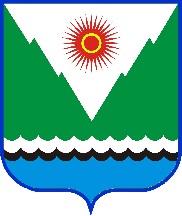 